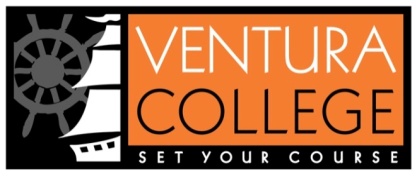 Accreditation Steering Advisory Group2016-2017 Academic YearMeeting NotesMarch 1, 2017 ~ 3:30 p.m. – 5:00 p.m.Members:	ALO:  Kim Hoffmans; Faculty Co-Chair:  Eric Martinsen	Kammy Algiers, Emily Bartel, Jack Bennett, Scott Brewer, Michael Bowen, Phillip Briggs, Michael Callahan, Colleen Coffey, Eileen Crump, Jeanine Day, Maureen Eliot, Karen Engelsen, Greg Gillespie (President), Tim Harrison, Bill Hart, Grant Jones, David Keebler, Alex Kolesnik, Gwen Lewis-Huddleston, Gabriela Navas, Debbie Newcomb, Peder Nielsen, Steve Palladino, Mark Pauley (Budget and Resource Council Co-Chair), Arlene Reed, Peter Sezzi, Lisa Smith, Rick Trevino, Lynn Wright, and Pamela Yeagley. Guests:	noneRecorder:  	Sebastian Szczebiot Notes:Agenda ItemAgenda ItemSummary of DiscussionAction (If Required)Completion TimelineAssigned to:Call to OrderCall to OrderK. Hoffmans called the meeting to order at 3:33 p.m. Public CommentsPublic CommentsApproval of Minutes: Mar 1, 2017Approval of Minutes: Mar 1, 2017K. Hoffmans asked for any corrections and/or amendments to the minutes as presented.  There were none.  Minutes were approved via consensus.Announcements/Information ItemsDiscussion regarding accreditation by ACCJC vs WASC ensued. Peter Sezzi – when is the 18 month follow-up scheduled for?Kim – Spring 2018Discussion regarding accreditation by ACCJC vs WASC ensued. Peter Sezzi – when is the 18 month follow-up scheduled for?Kim – Spring 2018Discussion ItemsReview Accreditation Reaffirmation LetterDistrict Recommendation will be key to 18 month follow up reportFrom VC point of view, how did we get the word out and how will we implement here?Eric – this will be complicated since evaluation process is negotiated with the unionDebbie – How is the administrator to be evaluated with regards to SLOs? Kim - Administrator can be judged on support of these initiatives etc. They are ensuring that we are institutionalizing this assessment. Chinese Wall – Faculty passes along SLO info to Chair who puts it all together, so how do we know who is participating.Kim – self reporting via self-evaluation formTechs across campus may not be directly responsible for student learning, but they are nonetheless instrumental – having them understand how they impact student learning, framing the issue, would be the first stepPamela – we should let district take the lead on thisKim – or we send them our ideas and watch them embraceClassified eval form needs to be negotiated tooEric – we could brainstorm and make recommendations to the districtDistrict Recommendation will be key to 18 month follow up reportFrom VC point of view, how did we get the word out and how will we implement here?Eric – this will be complicated since evaluation process is negotiated with the unionDebbie – How is the administrator to be evaluated with regards to SLOs? Kim - Administrator can be judged on support of these initiatives etc. They are ensuring that we are institutionalizing this assessment. Chinese Wall – Faculty passes along SLO info to Chair who puts it all together, so how do we know who is participating.Kim – self reporting via self-evaluation formTechs across campus may not be directly responsible for student learning, but they are nonetheless instrumental – having them understand how they impact student learning, framing the issue, would be the first stepPamela – we should let district take the lead on thisKim – or we send them our ideas and watch them embraceClassified eval form needs to be negotiated tooEric – we could brainstorm and make recommendations to the districtReview of changes for Committee charge and purposeCharge was reviewed and revisedCharge was reviewed and revisedGoals and accomplishmentsNot addressedNot addressedNext StepsBrainstorm how to incorporate compliance issueMid term Report – Quality focus essay questionsBrainstorm how to incorporate compliance issueMid term Report – Quality focus essay questionsMeeting TakeawaysnonenoneAction ItemsAction ItemsAction ItemsAction ItemsAction ItemsAction ItemsNoneG. AdjournmentE. Martinsen adjourned the meeting at 4:?? p.m.E. Martinsen adjourned the meeting at 4:?? p.m.Next Meeting Date: November 2, 2016 @ 3:30 pm, MCW-312November 2, 2016 @ 3:30 pm, MCW-312